Supplementary Figure 1. Flow diagram of the study populationSupplementary Figure 2. Combinations of low-risk lifestyle factors and risk of diverticulitis.Low-risk lifestyle factors were defined as average red meat intake less than 51 grams daily, fiber intake in the highest 40% of the cohort, vigorous physical activity (VPA) in the highest 50% of the cohort among participants with non-zero vigorous physical activity, and normal body mass index (BMI) between 18.5 and 24.9 kg/m2. The multivariable-adjusted relative risks of diverticulitis for different combinations of low-risk lifestyle factors were shown for never smokers (Part A) and for past/current smokers (Part B). Shades of gray represent number of low-risk lifestyle factors. The darker the color, the fewer the number of low-risk lifestyle factors.(A)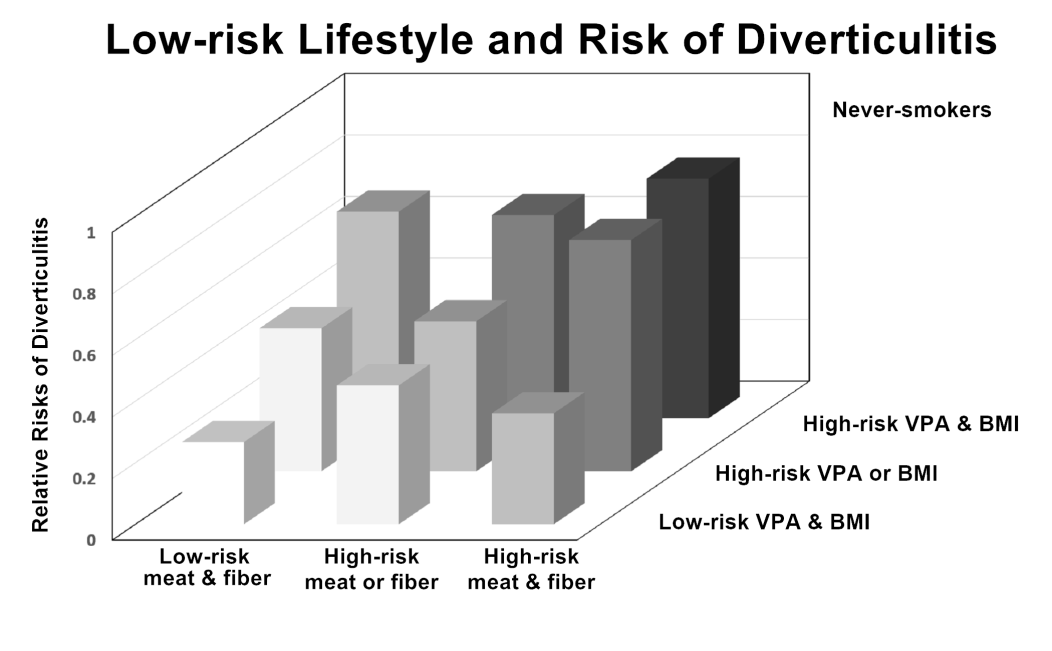 (B)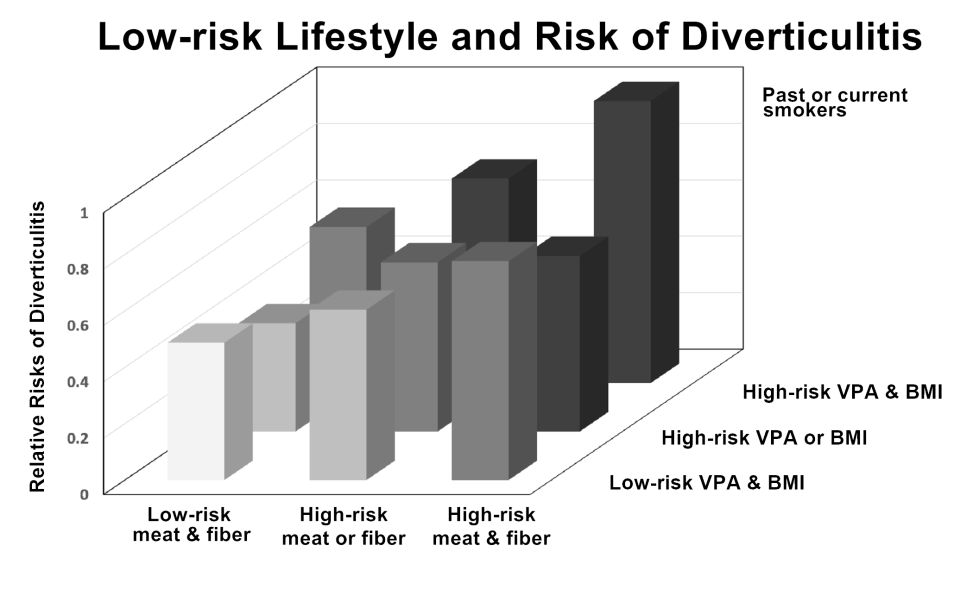 Supplementary Figure 3. Expanded lifestyle score and population-attributable risk (PAR) of diverticulitis.An expanded lifestyle score was created by assigning scores of 1 (lowest risk) to 5 (highest risk, 3 for BMI) to the categories of lifestyle factors and summed the scores for all participants (score range, 5-23 points). For this analysis, lowest risk is defined as dietary red meat intake in the lowest quintile, dietary fiber intake in the highest quintile, vigorous physical activity in the highest quartile among participants with non-zero vigorous physical activity, BMI less than 24.9 kg/m2, and never smoker. PAR was estimated based on different cutoff values of the lifestyle score. Error bars indicate 95% confidence intervals.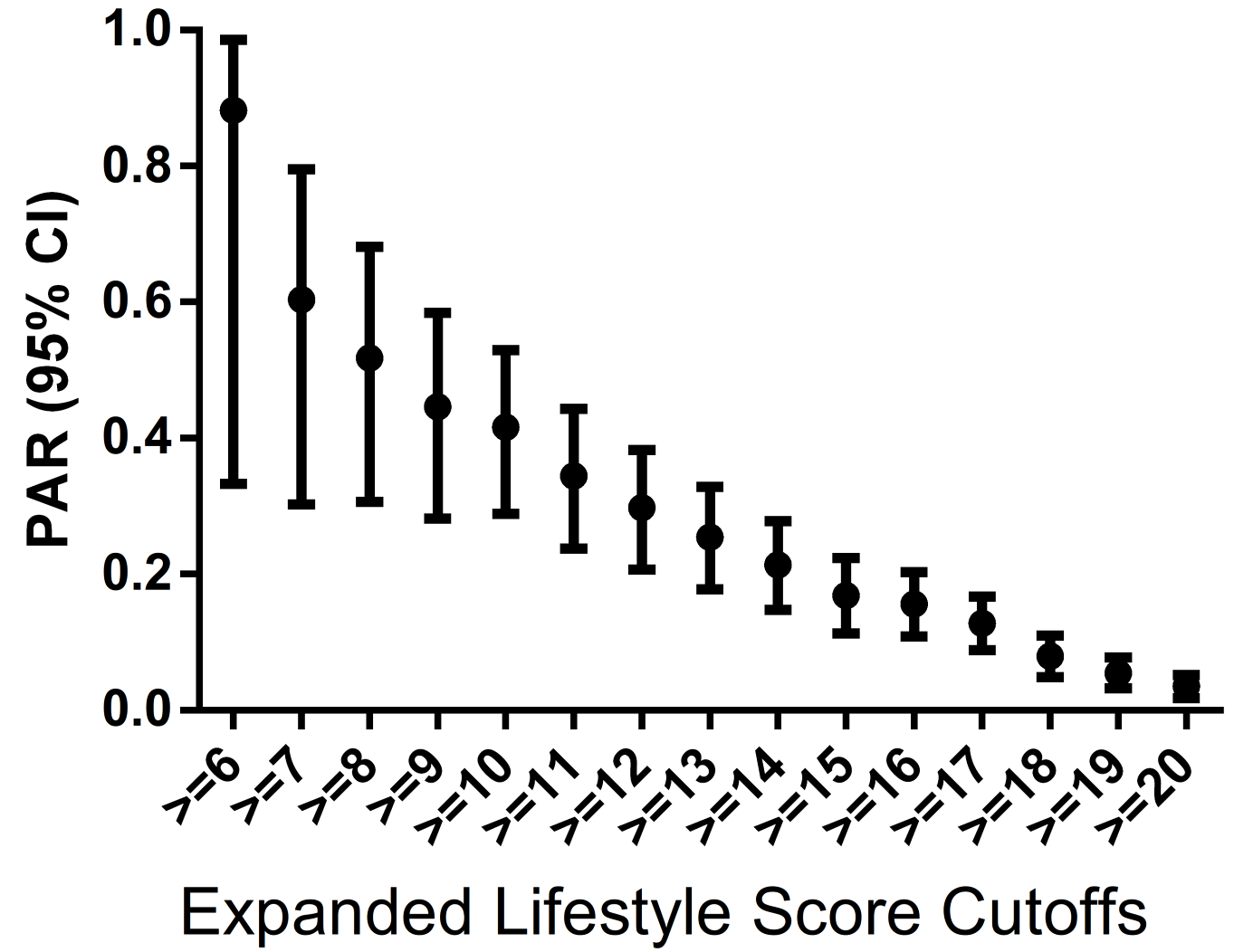 Supplementary Table 1. Sensitivity Analysis of Population Attributable Risk of Different Lifestyle Factors on DiverticulitisSupplementary Table 1. Sensitivity Analysis of Population Attributable Risk of Different Lifestyle Factors on DiverticulitisSupplementary Table 1. Sensitivity Analysis of Population Attributable Risk of Different Lifestyle Factors on DiverticulitisSupplementary Table 1. Sensitivity Analysis of Population Attributable Risk of Different Lifestyle Factors on DiverticulitisSupplementary Table 1. Sensitivity Analysis of Population Attributable Risk of Different Lifestyle Factors on DiverticulitisSupplementary Table 1. Sensitivity Analysis of Population Attributable Risk of Different Lifestyle Factors on DiverticulitisLifestyle FactorsLow-Risk DefinitionPerson-Years at Low Risk, %Multivariable RR1 (95% CI)Population Attributable Risk (95% CI), %Population Attributable Risk (95% CI), %Lifestyle FactorsLow-Risk DefinitionPerson-Years at Low Risk, %Multivariable RR1 (95% CI)Individual Risk FactorCombinedTotal red meat intake< 5 servings / week50%0.86 (0.74, 0.99)  8 (0-16)31 (8-51)Dietary fiber intakeIn the highest 50%50%0.90 (0.78, 1.03)  5 (-2-11)231 (8-51)Vigorous physical activityAny vigorous physical activity58%0.78 (0.68, 0.88)11 (5-18)31 (8-51)Body mass indexBMI < 27.5 kg/m274%0.85 (0.74, 0.98)  5 (0-9)31 (8-51)SmokingSmoking < 20 pack-years76%0.74 (0.64, 0.86)  8 (4-12)31 (8-51)CI, confidence interval; RR, relative risk.1Adjusted for age, questionnaire cycle, total energy intake (quintiles), regular use of aspirin, NSAID and acetaminophen.2Confidence interval included 0.CI, confidence interval; RR, relative risk.1Adjusted for age, questionnaire cycle, total energy intake (quintiles), regular use of aspirin, NSAID and acetaminophen.2Confidence interval included 0.CI, confidence interval; RR, relative risk.1Adjusted for age, questionnaire cycle, total energy intake (quintiles), regular use of aspirin, NSAID and acetaminophen.2Confidence interval included 0.CI, confidence interval; RR, relative risk.1Adjusted for age, questionnaire cycle, total energy intake (quintiles), regular use of aspirin, NSAID and acetaminophen.2Confidence interval included 0.CI, confidence interval; RR, relative risk.1Adjusted for age, questionnaire cycle, total energy intake (quintiles), regular use of aspirin, NSAID and acetaminophen.2Confidence interval included 0.CI, confidence interval; RR, relative risk.1Adjusted for age, questionnaire cycle, total energy intake (quintiles), regular use of aspirin, NSAID and acetaminophen.2Confidence interval included 0.